Publicado en Málaga el 23/11/2018 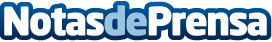 Navidades Castelao: Abierto período de refuerzo de navidad 2018Instituto Castelao es un centro de sanidad privada especializada en el tratamiento y recuperación de adicciones a sustancias psicoactivas. La entidad opta por reforzar el tratamiento en Navidad, con la intención de impedir cualquier tipo de estímulo que suponga riesgo de recaída, abriendo sus puertas tanto a pacientes propios como a los de centros colaboradoresDatos de contacto:Cristina Carrillo Córdoba900 505 100   Nota de prensa publicada en: https://www.notasdeprensa.es/navidades-castelao-abierto-periodo-de-refuerzo Categorias: Nacional Medicina Sociedad Andalucia Valencia Galicia http://www.notasdeprensa.es